Propozycje zajęć świetlicowych dla klasy 1.09.11.2020Patriotyczna nuta- Święto Niepodległości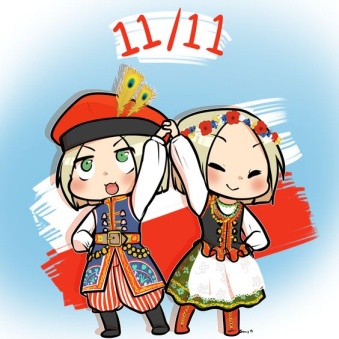 Cel:Kształtowanie patriotycznej postawy.Kultywowanie tradycji narodowych.Kryteria sukcesu:-kultywuję tradycje narodowe,,-poszerzam swoją wiedzę,-doskonalę znajomość liter i umiejętność czytania,-doskonalę umiejętność liczenia,-estetycznie wykonuję pracę, doskonalę zręczność manualną, -potrafię wykonać pracę plastyczną wg podanych instrukcji.Piosenka ZoZi- Co to jest niepodległość:https://www.youtube.com/watch?v=-mI645aCTgo&feature=emb_rel_end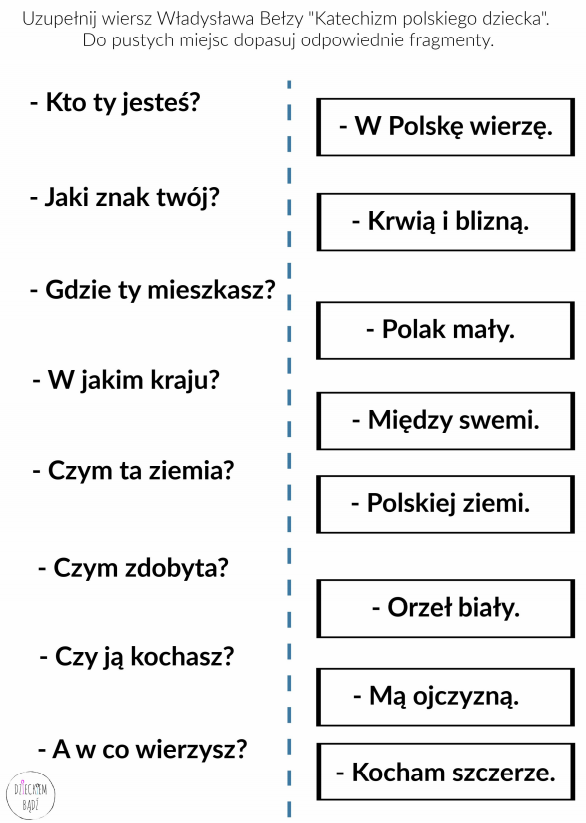 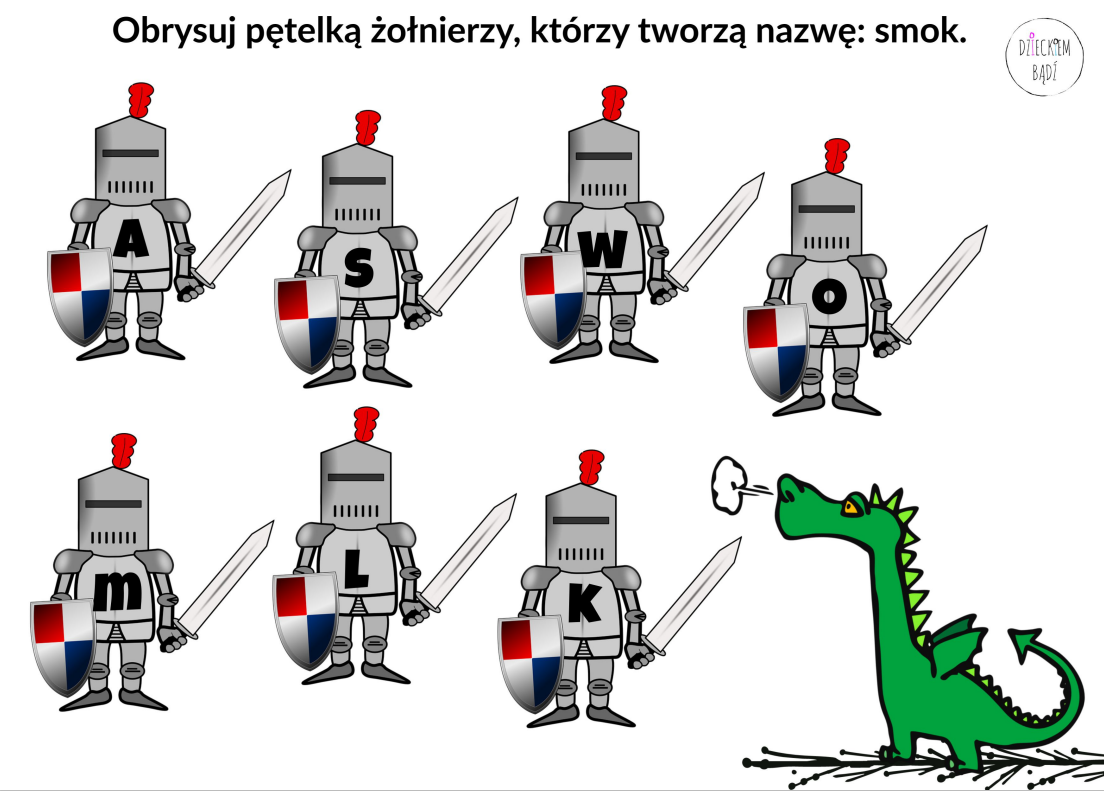 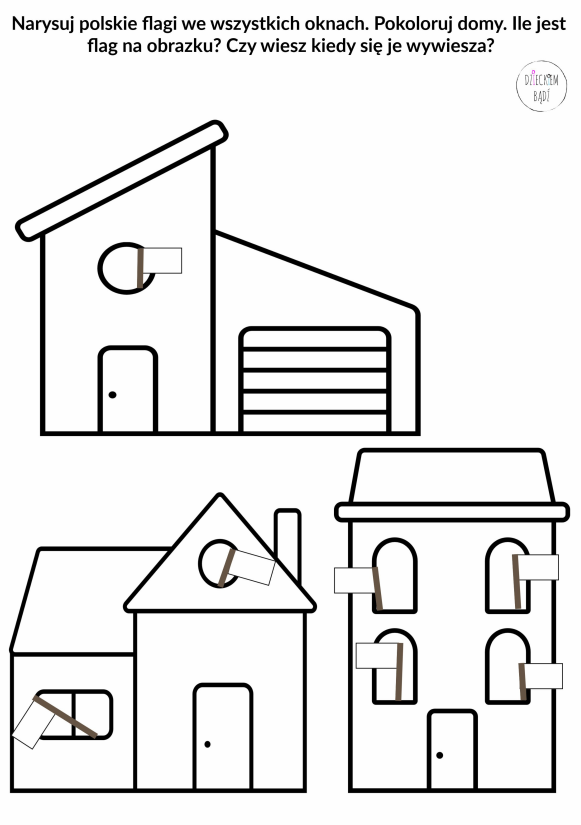 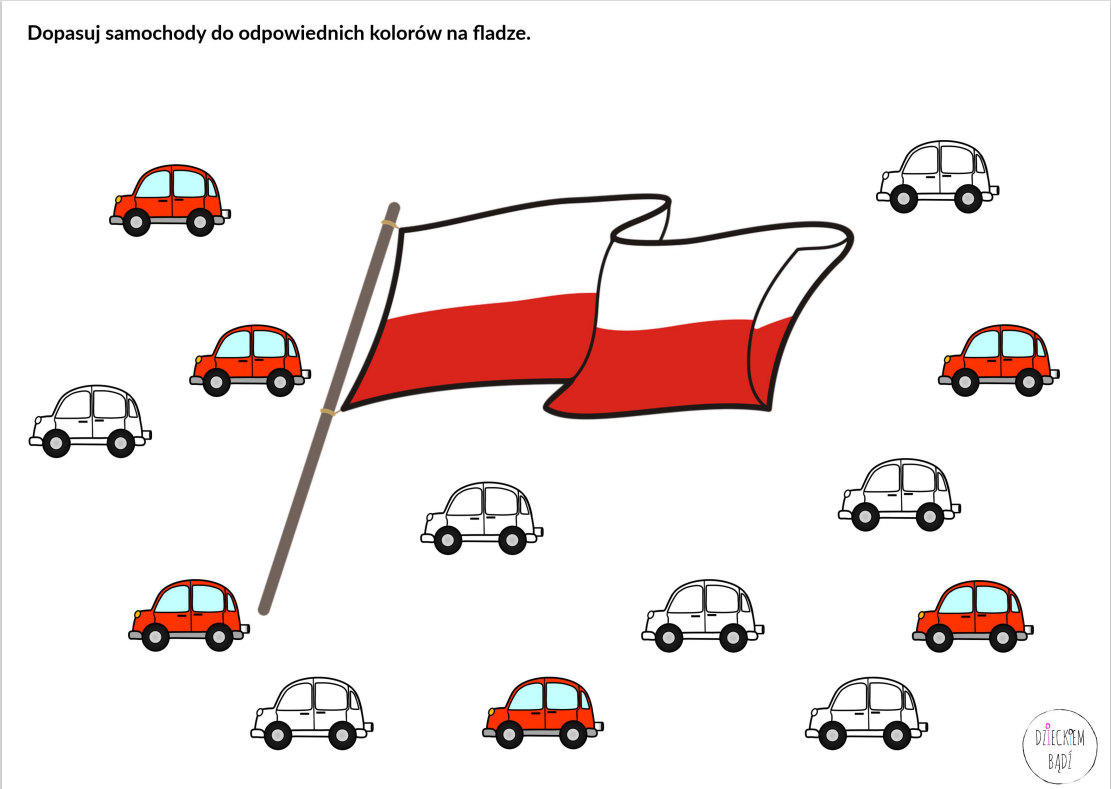 